POSTCARDTo:	__________________________					From: ________________________POSTCARDTo:	__________________________					From: ________________________POSTCARDTo:	__________________________					From: ________________________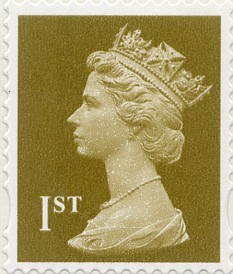 